Owner/Supervisor:Ensure that pesticides used in the workplace are registered by the PCP Actsigns are posted when pesticides are used to inform workerspesticides are used as per the manufacturers labelmake available proper SDSworkers are informed when pesticides are usedworkers are appropriately trained to mix, load and spray pesticides develop SWPs for handling, mixing, storing, cleaning up and emergency responseensure equipment used for spraying is maintained appropriatelyensure workers do not enter sprayed areas during the restricted entry intervalensure pesticide drift does not occurRecord pesticide applicationsMain adequate eye wash and shower facilitiesProvide appropriate PPE and PPE trainingStore pesticides appropriatelyEmployers are responsible to ensure that assistant applicators complete the required ministry training annually.WorkerPesticide Applicator License holderEnsure that a worker or applicator who mixes, loads or applies a moderately or very toxic pesticide for use in a workplace or who cleans or maintains equipment used in the operationsis 16 years of age or over, andholds a valid pesticide applicator certificate issued under the Integrated Pest Management Act.Must not be more than 500 m from each assistant applicator,Must maintain continuous visual or auditory contact with each assistant applicator,Must review the record kept under section 59.2 [training and training records] in respect of each assistant applicator, andMust not permit an assistant applicator to apply a pesticide unless satisfied that the assistant applicator has completed the course required under section 59.2 (1).Assistant Pesticide Applicator CourseApply pesticides to treatment areas under the supervision of a certified pesticide applicator, Safely transport pesticides to work sites, Take pesticides in and out of storage, and ensure security of mobile, temporary and permanent pesticide storage facilities.Undertake annual training and pass an exam provided online by the Ministry of Environment and Climate Change Strategy.Worker with no pesticide interfaceNever enter any area with either a Pesticide Storage or Restricted Entry Interval sign/poster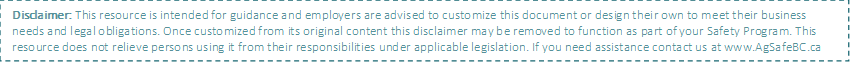 